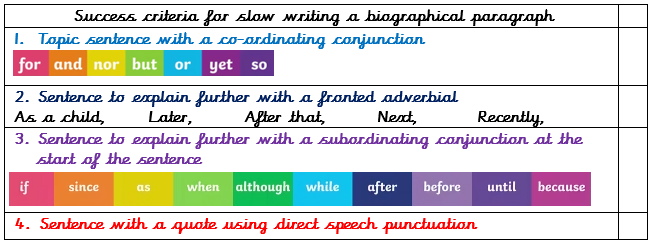 Success criteria for slow writing a biographical paragraphTopic sentence with a co-ordinating conjunction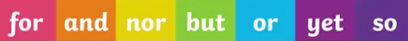 Sentence to explain further with a fronted adverbialAs a child,     Later,      After that,      Next,       Recently,Sentence to explain further with a subordinating conjunction at the start of the sentence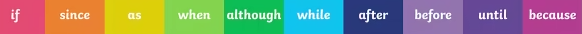 4. Sentence with a quote using direct speech punctuation